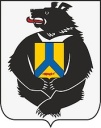 АДМИНИСТРАЦИЯСУЛУКСКОГО СЕЛЬСКОГО ПОСЕЛЕНИЯВерхнебуреинского муниципального районаХабаровского краяПОСТАНОВЛЕНИЕот  19.10.2018 г. № 37п. СулукОб утверждении адресного реестра       В целях упорядочения ведения адресного хозяйства на территории  Сулукского сельского поселения, в соответствии с пунктом 3 части 1, пунктом 7 части 2 статьи 7 Федерального закона от 24.07.2007 № 221-ФЗ « О государственном кадастре недвижимости» (в редакции от 03.07.2015), постановлением Правительства Российской Федерации от 19.11.2014 № 1221 «Об утверждении Правил присвоения, изменения и аннулирования адресов» ( в редакции от 12.08.2015), от 22.05.2015 № 492 «О составе сведений об адресах, размещенных в государственном адресном реестре, порядке межведомственного информационного взаимодействия при ведении государственного адресного реестра, о внесении изменений и признании утратившими силу некоторых актов Правительства Российской Федерации», Администрации Сулукского сельского поселения,ПОСТАНОВЛЯЕТ:1. Утвердить адресный реестр объектов адресации находящихся на территории Хабаровский край, Верхнебуреинский муниципальный район,  Сулукское сельское поселение, поселок Сулук, согласно приложению.2. Настоящее постановление вступает в силу со дня подписания. Глава Сулукского                                                                               С.П. Рябовсельского поселения                                                                                    ПРИЛОЖЕНИЕ к постановлению администрации Сулукского сельского поселения от 19.10.2018 № 37РЕЕСТРадресов находящихся на территории Хабаровский край, Верхнебуреинского муниципального района,  Сулукское сельского поселения, поселок Сулук № п/пАдрес объекта  Наименование объекта1Школьная  ул., дом 3Нежилое здание 